DO NOT GO OVER ONE PAGE.  THIS IS A SINGLE PAGE FOR THE BOARD MEMBER’S QUICK REFERENCE.Project TitleProject TitleScreening and Selecting Non-Xtend Soybeans for Dicamba ToleranceScreening and Selecting Non-Xtend Soybeans for Dicamba ToleranceScreening and Selecting Non-Xtend Soybeans for Dicamba ToleranceScreening and Selecting Non-Xtend Soybeans for Dicamba ToleranceScreening and Selecting Non-Xtend Soybeans for Dicamba ToleranceScreening and Selecting Non-Xtend Soybeans for Dicamba TolerancePI’s NamePI’s NameGrover ShannonGrover ShannonE-mailE-mailgrantsdc@missouri.edugrantsdc@missouri.eduPI’s TitlePI’s TitleEmeritus ProfessorEmeritus ProfessorInstitution:Institution:The Curators of the Univ of MissouriThe Curators of the Univ of MissouriMailing AddressMailing Address147 W State Hwy T147 W State Hwy T147 W State Hwy T147 W State Hwy T147 W State Hwy T147 W State Hwy TCity/State/Zip City/State/Zip Portageville, MO, 63873Portageville, MO, 63873Portageville, MO, 63873Portageville, MO, 63873Portageville, MO, 63873Portageville, MO, 63873Phone numberPhone number573-379-5431573-379-5431573-379-5431573-379-5431573-379-5431573-379-5431Additional PIsFor this projectAdditional PIsFor this projectCaio Canella Vieira, MU-FDREECCaio Canella Vieira, MU-FDREECCaio Canella Vieira, MU-FDREECCaio Canella Vieira, MU-FDREECCaio Canella Vieira, MU-FDREECCaio Canella Vieira, MU-FDREECResearch Locations     (and states involved)Research Locations     (and states involved)Portageville, MissouriPortageville, MissouriPortageville, MissouriPortageville, MissouriPortageville, MissouriPortageville, MissouriTimeline: Current Year - FY23Timeline: Current Year - FY23Timeline: Current Year - FY23Multi-Year Project Information (if applicable)Multi-Year Project Information (if applicable)Multi-Year Project Information (if applicable)Multi-Year Project Information (if applicable)Multi-Year Project Information (if applicable)Timeline: Current Year - FY23Timeline: Current Year - FY23Timeline: Current Year - FY23Year 1Year 1Year 2Year 2Year 3Start DateApril 1, 2023April 1, 2023End DateMarch 31, 2024March 31, 2024Funds Requested$65,499$65,499$$$Program Area (e.g., breeding, mngt.):Program Area (e.g., breeding, mngt.):Program Area (e.g., breeding, mngt.):Program Area (e.g., breeding, mngt.):Program Area (e.g., breeding, mngt.):Program Area (e.g., breeding, mngt.):Program Area (e.g., breeding, mngt.):Program Area (e.g., breeding, mngt.):ObjectivesObjectivesIdentify natural tolerance to off-target dicamba damage, understand the underlying genetic and physiological basis of this tolerance trait, and deploy varieties with enhanced tolerance to U.S soybean farmers.Identify natural tolerance to off-target dicamba damage, understand the underlying genetic and physiological basis of this tolerance trait, and deploy varieties with enhanced tolerance to U.S soybean farmers.Identify natural tolerance to off-target dicamba damage, understand the underlying genetic and physiological basis of this tolerance trait, and deploy varieties with enhanced tolerance to U.S soybean farmers.Identify natural tolerance to off-target dicamba damage, understand the underlying genetic and physiological basis of this tolerance trait, and deploy varieties with enhanced tolerance to U.S soybean farmers.Identify natural tolerance to off-target dicamba damage, understand the underlying genetic and physiological basis of this tolerance trait, and deploy varieties with enhanced tolerance to U.S soybean farmers.Identify natural tolerance to off-target dicamba damage, understand the underlying genetic and physiological basis of this tolerance trait, and deploy varieties with enhanced tolerance to U.S soybean farmers.JustificationJustificationThe EPA has approved the re-registration of dicamba for over-the-top applications until 2025 and it is expected non-Xtend soybeans will continue to be exposed to and suffer losses from the off target dicamba movement.The EPA has approved the re-registration of dicamba for over-the-top applications until 2025 and it is expected non-Xtend soybeans will continue to be exposed to and suffer losses from the off target dicamba movement.The EPA has approved the re-registration of dicamba for over-the-top applications until 2025 and it is expected non-Xtend soybeans will continue to be exposed to and suffer losses from the off target dicamba movement.The EPA has approved the re-registration of dicamba for over-the-top applications until 2025 and it is expected non-Xtend soybeans will continue to be exposed to and suffer losses from the off target dicamba movement.The EPA has approved the re-registration of dicamba for over-the-top applications until 2025 and it is expected non-Xtend soybeans will continue to be exposed to and suffer losses from the off target dicamba movement.The EPA has approved the re-registration of dicamba for over-the-top applications until 2025 and it is expected non-Xtend soybeans will continue to be exposed to and suffer losses from the off target dicamba movement.Exp SetupExp SetupTrials will be conducted to assess the differential responses to off-target dicamba damage, perform mapping studies, and select advanced breeding materials with enhanced tolerance.Trials will be conducted to assess the differential responses to off-target dicamba damage, perform mapping studies, and select advanced breeding materials with enhanced tolerance.Trials will be conducted to assess the differential responses to off-target dicamba damage, perform mapping studies, and select advanced breeding materials with enhanced tolerance.Trials will be conducted to assess the differential responses to off-target dicamba damage, perform mapping studies, and select advanced breeding materials with enhanced tolerance.Trials will be conducted to assess the differential responses to off-target dicamba damage, perform mapping studies, and select advanced breeding materials with enhanced tolerance.Trials will be conducted to assess the differential responses to off-target dicamba damage, perform mapping studies, and select advanced breeding materials with enhanced tolerance.Summary Summary Genotypes may respond differently to off-target damage. Tolerant genotypes exposed to off-target dicamba may suffer a maximum of 10% yield penalty whereas susceptible genotypes may suffer as much as 40% yield losses.Genotypes may respond differently to off-target damage. Tolerant genotypes exposed to off-target dicamba may suffer a maximum of 10% yield penalty whereas susceptible genotypes may suffer as much as 40% yield losses.Genotypes may respond differently to off-target damage. Tolerant genotypes exposed to off-target dicamba may suffer a maximum of 10% yield penalty whereas susceptible genotypes may suffer as much as 40% yield losses.Genotypes may respond differently to off-target damage. Tolerant genotypes exposed to off-target dicamba may suffer a maximum of 10% yield penalty whereas susceptible genotypes may suffer as much as 40% yield losses.Genotypes may respond differently to off-target damage. Tolerant genotypes exposed to off-target dicamba may suffer a maximum of 10% yield penalty whereas susceptible genotypes may suffer as much as 40% yield losses.Genotypes may respond differently to off-target damage. Tolerant genotypes exposed to off-target dicamba may suffer a maximum of 10% yield penalty whereas susceptible genotypes may suffer as much as 40% yield losses.Key MetricsKey MetricsField trials performance; Quality of data; Number of advanced materials in USDA regional trials with enhanced resistance; Number of publications and presentations.Field trials performance; Quality of data; Number of advanced materials in USDA regional trials with enhanced resistance; Number of publications and presentations.Field trials performance; Quality of data; Number of advanced materials in USDA regional trials with enhanced resistance; Number of publications and presentations.Field trials performance; Quality of data; Number of advanced materials in USDA regional trials with enhanced resistance; Number of publications and presentations.Field trials performance; Quality of data; Number of advanced materials in USDA regional trials with enhanced resistance; Number of publications and presentations.Field trials performance; Quality of data; Number of advanced materials in USDA regional trials with enhanced resistance; Number of publications and presentations.Expected DeliverablesExpected DeliverablesElite non-Xtend soybean varieties with enhanced tolerance to off-target dicamba damage; Genes/QTLs/markers associated with dicamba tolerance; Improved understanding of dicamba and its effects (genetic and physiological) on non-Xtend soybeans.Elite non-Xtend soybean varieties with enhanced tolerance to off-target dicamba damage; Genes/QTLs/markers associated with dicamba tolerance; Improved understanding of dicamba and its effects (genetic and physiological) on non-Xtend soybeans.Elite non-Xtend soybean varieties with enhanced tolerance to off-target dicamba damage; Genes/QTLs/markers associated with dicamba tolerance; Improved understanding of dicamba and its effects (genetic and physiological) on non-Xtend soybeans.Elite non-Xtend soybean varieties with enhanced tolerance to off-target dicamba damage; Genes/QTLs/markers associated with dicamba tolerance; Improved understanding of dicamba and its effects (genetic and physiological) on non-Xtend soybeans.Elite non-Xtend soybean varieties with enhanced tolerance to off-target dicamba damage; Genes/QTLs/markers associated with dicamba tolerance; Improved understanding of dicamba and its effects (genetic and physiological) on non-Xtend soybeans.Elite non-Xtend soybean varieties with enhanced tolerance to off-target dicamba damage; Genes/QTLs/markers associated with dicamba tolerance; Improved understanding of dicamba and its effects (genetic and physiological) on non-Xtend soybeans.Benefit to midsouth farmersBenefit to midsouth farmersFlexibility, freedom of choice, and a layer of yield protection to off-target dicamba damage provided by genetics regulating natural tolerance and ability to recovery.Flexibility, freedom of choice, and a layer of yield protection to off-target dicamba damage provided by genetics regulating natural tolerance and ability to recovery.Flexibility, freedom of choice, and a layer of yield protection to off-target dicamba damage provided by genetics regulating natural tolerance and ability to recovery.Flexibility, freedom of choice, and a layer of yield protection to off-target dicamba damage provided by genetics regulating natural tolerance and ability to recovery.Flexibility, freedom of choice, and a layer of yield protection to off-target dicamba damage provided by genetics regulating natural tolerance and ability to recovery.Flexibility, freedom of choice, and a layer of yield protection to off-target dicamba damage provided by genetics regulating natural tolerance and ability to recovery.Progress MadeProgress MadeTwo peer-reviewed publications were published in 2022. Many high-yielding lines with tolerance have been advanced in the breeding pipeline. Genetic mapping is getting close to completion.Two peer-reviewed publications were published in 2022. Many high-yielding lines with tolerance have been advanced in the breeding pipeline. Genetic mapping is getting close to completion.Two peer-reviewed publications were published in 2022. Many high-yielding lines with tolerance have been advanced in the breeding pipeline. Genetic mapping is getting close to completion.Two peer-reviewed publications were published in 2022. Many high-yielding lines with tolerance have been advanced in the breeding pipeline. Genetic mapping is getting close to completion.Two peer-reviewed publications were published in 2022. Many high-yielding lines with tolerance have been advanced in the breeding pipeline. Genetic mapping is getting close to completion.Two peer-reviewed publications were published in 2022. Many high-yielding lines with tolerance have been advanced in the breeding pipeline. Genetic mapping is getting close to completion.Signature of Principle Investigator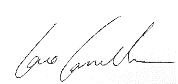 Signature of Principle InvestigatorSignature of Principle InvestigatorSignature of Principle InvestigatorSignature of Principle InvestigatorSignature of Principle InvestigatorDate: 8/12/2022Date: 8/12/2022Caio Canella Vieira on behalf of Grover Shannon. Caio Canella Vieira on behalf of Grover Shannon. Caio Canella Vieira on behalf of Grover Shannon. Caio Canella Vieira on behalf of Grover Shannon. Caio Canella Vieira on behalf of Grover Shannon. Caio Canella Vieira on behalf of Grover Shannon. 